ICAR - CENTRAL INLAND FISHERIES RESEARCH INSTITUTE 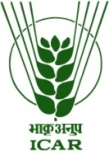 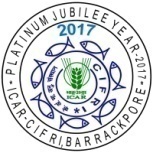 Barrackpore, Kolkata-700 120, West Bengal 2592-1190/1191 Fax: 033-2592-0388, E-mail: director.cifri@icar.gov.inF. DBT AEDFR-116(1)/2020-Adm.II			                       		                  24.03.2020  NOTICEIn view of emergent situation due to COVID-19 and in compliance of different Government Orders in this regard, Walk-in-Interview for purely temporary positions of 2(two) Junior Research Fellow (JRF) and 1(one) Unskilled Labour under the Project entitled “Assessment of Endocrine Disruption in Fish Reproduction”, scheduled to be held at ICAR-CIFRI, Barrackpore on 30.03.2020, is hereby postponed until further orders.  							CHIEF  ADMINISTRATIVE  OFFICER